LES ANIMAUX DE l’HISTOIRE Le piano des bois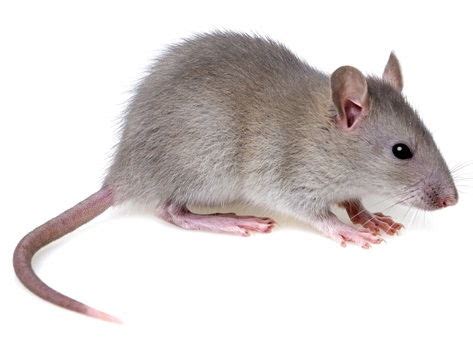 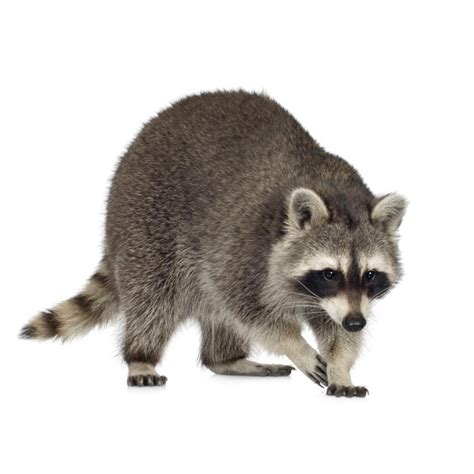 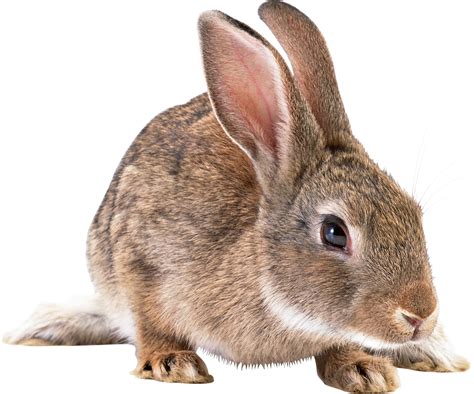                   Une  souris                                   un raton-laveur                                      un lapin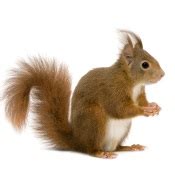 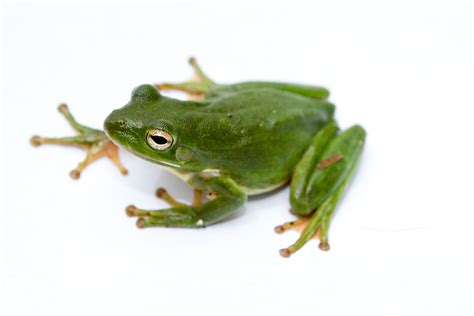                              Un écureuil                       		une grenouille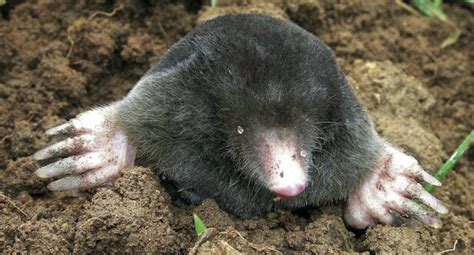 Une taupe